טופס הסכמה מדעת להשתתפות במחקרנוסח לסגל אקדמי, תשפ"גאני הח"מ מצהיר בזה:כי אני מסכים.ה להשתתף במחקר כמפורט במסמך זה.כי המחקר הוסבר לי ע"י (שם החוקר.ת) _______________ .        המחקר נערך בנושא ________________________________________________ ומפוקח        על ידי וועדת האתיקה של המחלקה לסוציולוגיה ולאנתרופולוגיה באוניברסיטת בר-אילן.נמסר לי כי אני חופשי.ה להפסיק את השתתפותי במחקר בכל עת.]אם רלוונטי] אני מסכים כי הראיון עימי יוקלט. נמסר לי כי לא יעשה שימוש בפרטי האישיים או בפרט מזהה אחר (כגון מקום מגורים ייחודי או עיסוק ייחודי), אלא אם אתן את הסכמתי לכך. במידה ודברי יצוטטו בעבודת המחקר או בפרסומים עתידיים הדבר יעשה תוך שמירה על חיסיון זהותי.  נמסר לי כי בכל בעיה הקשורה למחקר אוכל לפנות להתייעצות נוספת לחוקר.ת, למספר טלפון או מייל _______________ כי קיבלתי הסבר על מטרות המחקר, שיטת המחקר, ומשך זמן צפוי. נמסר לי גם על סיכונים אפשריים  ואי נוחות העלולה להיגרם לי במהלך המחקר (במידה שזה רלוונטי).הנני מצהיר.ה בזה כי נתתי את הסכמתי מרצוני החופשי. ______________________          _______________         _______________		_________  שם המשתתפ.ת במחקר                     ת.ז.                                      חתימה                                              תאריךהצהרת החוקר. ת ההסכמה להשתתפות במחקר התקבלה לאחר שהסברתי למשתתפ.ת את כל האמור לעיל ווידאתי שכל הסברי הובנו. _______________________           ___________________            ___________________         שם החוקר.ת                                    חתימה                                           תאריךהמחלקה לסוציולוגיה ולאנתרופולוגיההפקולטה למדעי החברה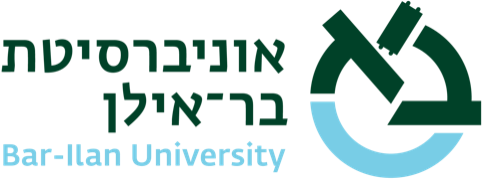 